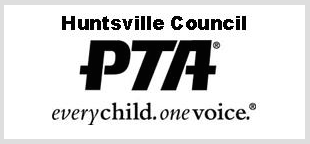 Huntsville Council of PTAsScholarship ProgramDeadline: March 1, 2019The Huntsville Council of PTAs annually awards up to twelve $500 scholarships – up to two scholarships per high school in the Huntsville City Schools system, provided such schools are in good standing with the Huntsville Council of PTAs and with Alabama PTA. Scholarships are awarded to Huntsville City School seniors who plan to pursue higher education at any accredited institute of higher learning, including vocation and trade schools as well as two-year and four-year universities. Applicant's Name ______________________________________________________ Street Address_________________________________________________________City_______________________________________ Zip Code___________________ Phone Number_________________ E-Mail Address___________________________ Items to include:__ Essay (60 points)__ Résumé (15 points)__ Up to two letters of reference (5 points each)__ GPA (5 points)__ Financial Need (5 points)__ Other Scholarships Awarded (5 points)Essay: On separate paper, please provide us with a two-page maximum essay that discusses how parental involvement and PTA have impacted your education. Essay should be typed using 12 point Times New Roman font and should be double-spaced with 1” margins. Return application and essay to Huntsville Council of PTAs, Attn: Vanessa Colebaugh, P.O. Box 18762, Huntsville, AL 35804.
Packet must be postmarked no later than March 1, 2019.All applicants will be notified of the Scholarship Committee's selections.____________________________________________________________________Application Received: _________________ Applicant #: ___________  (To be completed by HCPTA.)Applicant #: ___________ (To be completed by HCPTA.)High School Currently Attending ___________________________ Current GPA _____ School You Plan to Attend _______________________________________________ Have you been accepted? 􏰀 Yes 􏰀 No
Will financial aid be required for you to attend your school of choice? 􏰀 Yes 􏰀 No
What other scholarships have you been awarded? _________________________________________________________________________________________________ _____________________________________________________________________ Thank you for your interest in the Huntsville Council of PTAs Scholarship!_____________________________________________________________________To be completed by the judges:____ Essay (60 points)____ Résumé (15 points)____ Up to two letters of reference (5 points each)____ GPA (5 points)____ Financial Need (5 points)____ Other Scholarships Awarded (5 points)